														Thema bij mij thuisDe knop:  dat wat je indrukt om iets aan of uit te zetten.Uitzetten: zorgen dat een apparaat niet meer werkt.Aanzetten: zorgen dat een apparaat werkt.Drukken: ergens (met kracht) op duwen.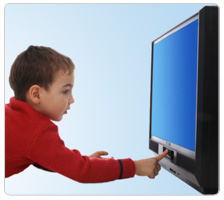 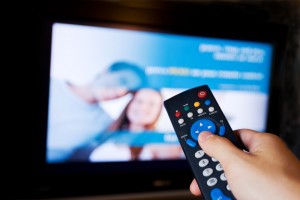 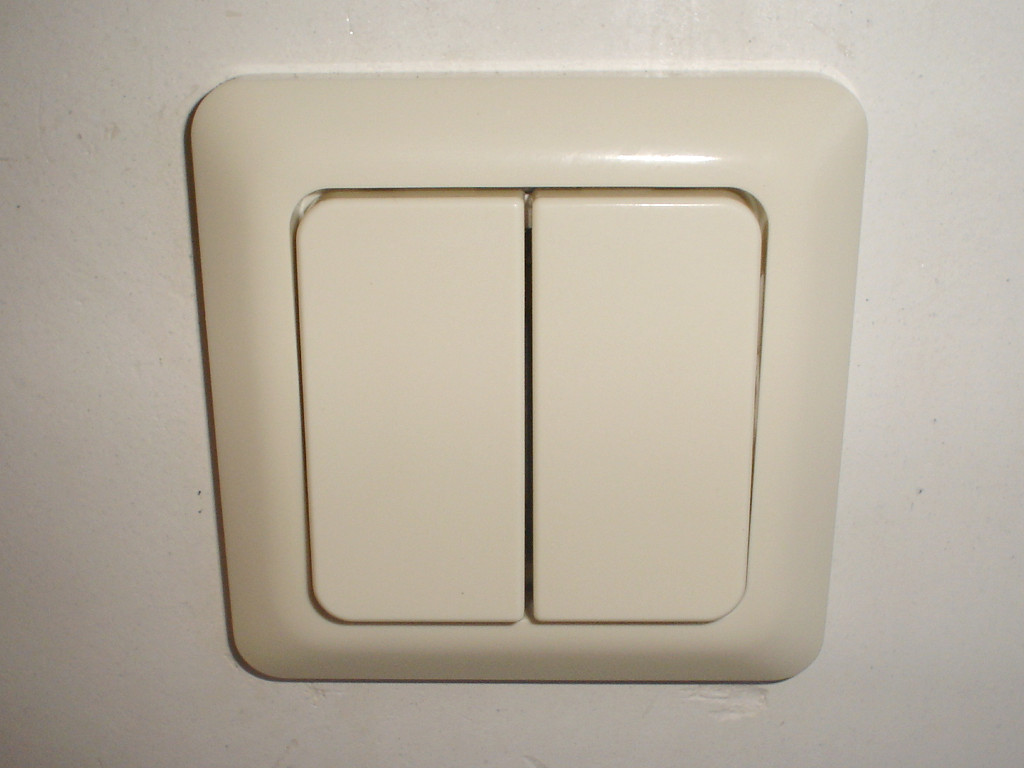 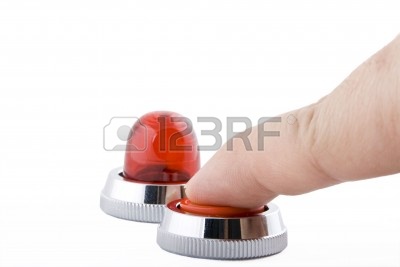 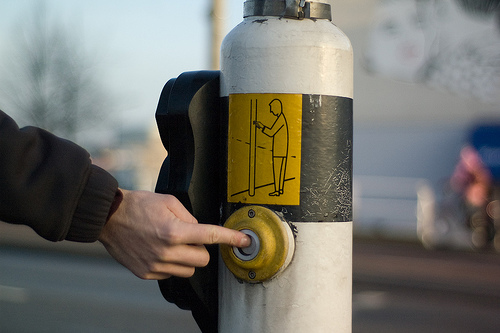 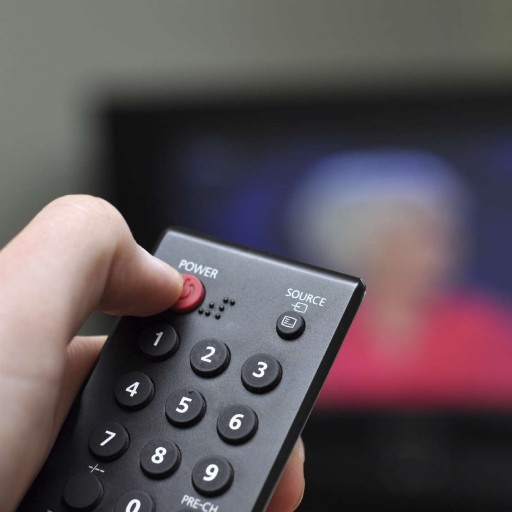 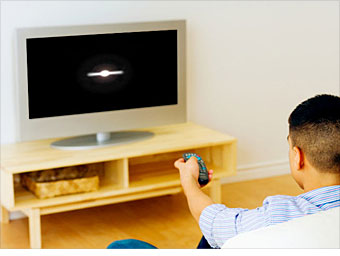 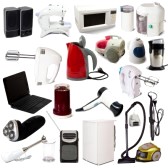 